Puntos de concentración y semana de bendiciónPUNTOS DE CONCENTRACIÓN REGULAR¿Qué son los puntos de concentración regular?Es un espacio zonal donde se abre la puerta de una casa para poder recibir a invitados, con la finalidad de compartir el servicio congregacional los días domingo, con el link de la prédica que corresponde.¿Cuál es el fin de los puntos de concentración? Conectarnos.Desafiarnos.Motivarnos.Tipos de puntos de concentración.Regulares: Los que se establecen todos los servicios de los días domingo.Eventuales: Los que se establecen en conferencias, eventos, congreso, etc.¿Qué se debe hacer para abrir un punto de concentración regular?En cada punto de concentración debe existir la figura de un ANFITRIÓN.Un anfitrión es un hijo discípulo o una persona que está en proceso de consolidación, que abrirá su casa para recibir invitados que deseen ver el servicio congregacional.¿Qué debe hacer una persona si desea ser un nuevo anfitrión?Empezar a asistir a un punto ya activo y aprender la metodología de trabajo.Continuar asistiendo durante cuatro semanas de manera consecutiva y de manera obligatoria.Después de asistir durante mínimo cuatro semanas a un punto de concentración, este líder o invitado podrá empezar en su casa un nuevo punto de concentración, y así ir multiplicándolos.Características del anfitriónDebe ser un hijo discípulo o persona en proceso de consolidación que esté siendoatendido en la semana por un discipulador, que preferiblemente, viva en la misma comunidad donde se está desarrollando el plan de acción.Debe tener la franela de Casas de Paz.Debe tener grabada la prédica en un pendrive o laptop.Debe tener también el audio de la prédica.Debe tener una corneta, puede ser pequeña, pero con buena capacidad de audio.Debe ser amable y atento.Debe acudir a su líder directo para solicitar apoyo, en caso de no poder manejar algún tema.¿Qué debe realizar el anfitrión en un punto de concentración?Enviar el link, mínimo a cinco personas del territorio.Un día antes conformar la asistencia de los invitados.Tener limpio el lugar, y en condiciones adecuadas.Mantener un ambiente de adoración mientras inicia la actividad, preparando los ambientes para la ministración.Tener descarado el servicio.Durante la prédica, mantener el ambiente enfocado en la ministración de la palabra.La reunión no debe durar más de dos horas.Despedida.Cada punto de concentración debe manejar el programa establecido por la O.C.D.Dar la bienvenida (usar el speech enviado).Proyectar el video institucional de C.C.N.Proyectar el servicio online C.C.N.Tomar cinco minutos al finalizar el servicio para orar y cerrar.Enviar en un mensaje de texto las cuentas bancarias del C.C.N. Local al que perteneces, para que los integrantes puedan transferir su ofrenda.Si una persona tiene una ofrenda en efectivo, tienes las siguientes opciones:Indicar la dirección de las Oficinas del C.C.N. Local al que perteneces.Entregarla en los servicios presenciales al que le corresponda participar con su red.Cierre y despedida.¿Qué no son puntos de concentración?No son Espacios para formar una mini congregación.No son espacios para generar comentarios indebidos de personas o familias de la comunidad.No son espacios para propiciar encuentros donde se inciten a los vicios.No son espacios para incurrir en chismes ni murmuración.¿Qué sí son puntos de concentración?Son Espacios para Reunión de personas y de familias donde se les imparte fe.Son lugares de bendición que deben multiplicarse en todas las zonas donde se encuentre un hijo discípulo de la visión.Son focos para propiciar avivamientos territoriales.SEMANA DE BENDICIÓN¿Cuál es el propósito de la semana de bendición?Ganar personas para Jesucristo y ser un canal de conexión digital y presencial, que sirva de apoyo a los hijos discípulos de la visión y de esta manera facilitar ese primer contacto espiritual para ganar personas para Cristo.¿Cómo se realizará?El pastor de la red base, en primera instancia, organizará junto con su equipo de doce discípulos, cuatro equipos para ganar. Por ejemplo:Equipo 1: redes código 01, 02 y 03.Equipo 1: redes código 04, 05 y 06.Equipo 1: redes código 07, 08 y 09.Equipo 1: redes código 10, 11 y 12.Luego de distribuidos los discípulos en cada uno de sus equipos, el pastor base abrirá cuatro grupos de WhatsApp, uno con cada equipo previamente establecido, los puede llamar Semana de bendición y diferenciarlos con el número del equipo.Esto debe trabajarlo cada pastor de red de la visión con su equipo discipular, es una estrategia ganadora, de fácil implementación y al alcance de todos.En esta semana les pedirá a sus 12 discípulos:Que cada uno le dé cinco nombres y teléfonos de personas que desea ganar para Cristo y con las cuales ya hayan tenido un contacto previo. Luego que le entreguen esa lista, usted les pedirá a sus discípulos que les presente este proyecto de la siguiente manera a las personas que desee invitar:“Hola ¿cómo has estado? Amigo (a), como sabes soy cristiano y en estos días he estado orando de manera especial por ti, me gustaría invitarte a participar de un grupo de WhatsApp, en el cual todos los días durante esta semana estaré enviando mensajes para bendecir tu vida, si estás de acuerdo házmelo saber para incluirte, para mí será un honor tenerte en este grupo y que me des la oportunidad de bendecirte”.Al tener respuesta positiva de cada una de los invitados, el día domingo a las 8:00 p.m., usted les pedirá a sus discípulos que incluyan en el grupo a las 5 personas nuevas a consolidar.Es decir, en cada grupo de WhatsApp debe haber 15 personas nuevas a consolidar.Nota: Usted como pastor base estará en todos los grupos de WhatsApp, con la finalidad de servir de apoyo para sus discípulos en caso de alguna eventualidad.El pastor base asignará la responsabilidad a cada discípulo del envío de la información diaria, por ejemplo:Día lunes: enviará la información el discípulo código 1.Día martes: enviará la información el discípulo código 2.Miércoles: enviará la información el discípulo código 3.Jueves: enviará la información el discípulo código 1.Viernes: enviará la información el discípulo código 2.Sábado: Imparte la lección “El poder de la visión familiar”, vía zoom o presencial, el pastor base, y luego se irá rotando con su base.Día domingo: El pastor Base da la despedida a los integrantes del grupo, y les indica que serán atendidos personalmente por la persona que los invitó a esta semana de bendición. (No se cierra el grupo, solo se elimina a los integrantes (nuevas personas) y quedan en el grupo solo el pastor base y sus discípulos, para seguir aplicando esta estrategia las veces que sea necesario para ganar personas para Cristo).Nota: La distribución de las responsabilidades no necesariamente debe ir en orden del código, usted como pastor asigna de acuerdo a su criterio y conociendo a sus discípulos, las responsabilidades diarias, lo anterior es solo un ejemplo.Material digital a usar en la semana de bendición:Diseño de invitación para ser agregado al grupo.Diseño de bienvenida al grupo.Diseño para colocar en la foto del grupo de WhatsApp.Video de bienvenida al abrir el grupo. (Previamente el Pastor de la Congregación hará un video de bienvenida para todas las personas nuevas, presentando lo que será “La Semana de bendición” esperando que cada persona sea transformada para Cristo.)Diseños con texto bíblicos diarios y declaraciones.Diseño de invitación a la reunión presencial o vía online de la impartición de "El Poder de la Visión Familiar".Diseño de despedida con la información de @federacionccn.Usted como pastor base les impartirá las directrices para la ejecución de esta estrategia “Semana de Bendición” explicando con detalle cada punto.Directrices clave para la ejecución de la estrategia.El grupo WhatsApp se abrirá los domingos a las 8 p.m.A esa hora se agregarán los invitados de cada participante y se les dará la bienvenida. Recordar que cada Discípulo añade a sus invitados.Importante: Los invitados deben estar notificados previamente que serán añadidos a este grupo, y debe haberles explicado cuál será el propósito, no pueden entrar en el grupo sin su consentimiento.Cada líder debe cumplir con las asignaciones delegadas por el pastor base.En el grupo no se pasará ninguna otra información o noticia ajena al proyecto “Semana de Bendición”.Queda prohibido alentar conversaciones que generen discusiones o polémicas.Si sucede alguna irregularidad en el grupo pedir ayuda al pastor de red.Si hay algún participante que reiteradamente genera malestar e inconvenientes eliminarlo del grupo. El discípulo que lo invitó deberá atenderlo por privado.Este grupo solo se abrirá para interacción con las personas dos veces al día, de 8 a 9 a.m. Se abrirá el grupo para preguntarles por sus peticiones de oración del día y se le enviará el diseño correspondiente al texto bíblico y oración en audio.Desde las 8:00 hasta las 9:00p.m., donde se les preguntará cómo les fue en su día, y se les recordará que se seguirá orando por sus peticiones diarias, sabiendo que Dios responderá. Se les enviará el diseño con la declaración de la noche y una oración en audio. (Estamos creyendo que este será uno de los canales donde veremos grandes milagros y prodigios en las personas). Esto se realizará de lunes a domingo.El viernes por la noche se les enviará una invitación para la reunión del día sábado, esta reunión nos permitirá conocer más de cerca a las personas. Esta puede ser presencial o por zoom, en donde se les estará impartiendo el tema “El poder de la visión Familiar”. Orará por ellos y les impartirá una palabra de bendición para sus vidas.El mismo día sábado a las 5 p.m. se les enviará el link del servicio online a los participantes para que puedan disfrutarlo el día domingo, y se les motivará a participar de uno de los puntos de concentración.El día domingo en la mañana hará interacción con el grupo, y una hora antes del servicio les recordará que a las 10 a.m. comenzará la transmisión del Servicio Online.Finalmente, este domingo a las 5 p.m. se enviará el diseño de despedida y se les indicará que serán atendidos personalmente por la persona que los invitó de manera más cercana. (de esta manera ya el nuevo creyente queda inmerso en el proceso de consolidación de casas de paz).Se procede eliminar los integrantes del grupo, el grupo permanecerá abierto para agregar las siguientes 15 personas nuevas. Esta estrategia es solo un abreboca para todo el proceso de consolidación del nuevo discípulo, y nos permitirá tener un semillero constante para ganar.BeneficiosRomper el hielo y realizar con las personas de manera más orgánica la conexión.Ganar nuevas personas para Cristo.Facilitar el proceso de consolidación mediante la oración.Introducir al nuevo en el proceso de consolidación de manera inmediata.Cercanía con el pastor base, lo cual lo hará parte inmediatamente de la paternidad espiritual."LA SEMANA DE BENDICIÓN ES UNA PUERTA PARA LA MULTIPLICACIÓN”----------		----------		----------		----------		----------Recuerda que somos parte del sueño de Dios en la tierra. Por lo tanto, también somos parte del compromiso de formar un millón de intercesores para ganar mil millones de personas.Si aún no estas registrado en MOGLIE (Movimiento Global de Intercesión y Evangelización), aquí te dejamos el código QR para que puedas descargar la aplicación y ella te ayudará en el proceso de registro.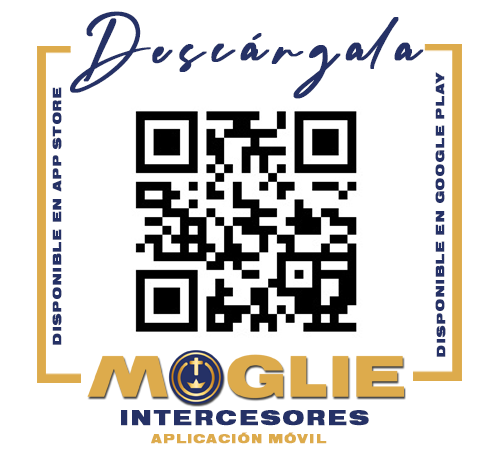 